教〔2022〕90号关于做好我院2022年度省院两级质量工程项目申报工作的通知各系（部）：根据安徽省教育厅《安徽省教育厅关于做好 2022年度高等学校质量工程项目申报工作的通知》〔皖教秘高2022（205）〕文件要求，学院将启动我院2022年度省院两级质量工程项目的申报遴选工作，现将有关事宜通知如下：一、立项范围省级质量工程项目类别严格参照《安徽省教育厅关于做好 2022年度高等学校质量工程项目申报工作的通知》〔皖教秘高2022（205）〕文件要求及分配限额进行推荐遴选；院级质量工程项目类别与省级一致，申报指标将根据学院专业发展、教育教学实际需求及申报情况确定立项指标。二、申报要求1、各系（部）应结合学院地方技能型高水平大学各项指标、专业建设、课程建设、教育教学改革以及教师队伍培养等需求进行质量工程统筹申报，积极承接专业类、课程类、师资类、试验实训类、改革示范类项目，鼓励更多教师参与省、院两级质量工程项目建设，提高教科研能力和水平。2、各系（部）要认真组织本年度质量工程项目的申报推荐工作，严格对照项目申报指南要求，对申报材料及内容进行初审，限额指标内择优推荐，确保项目申报质量。原则上对就业率低、招生困难的专业不再安排各级、各类质量工程项目。3、省院两级教学名师、教坛新秀项目，推荐数量不高于所在系（部）教师业务档案人数的10%，同等条件下，专职教师优先，学院将择优遴选推荐。4、所有质量工程项目均以系（部）为归口进行申报汇总；5、各系（部）参照《2022 年度省级质量工程项目形式审查规范》（附件1），指导项目申报人规范项目申报名称填写。三、申报材料和时间各系（部）需于12月15日下午5:00点前将2022年度质量工程项目申报汇总表（附件2，纸质档+电子档）、申请书（电子档）、评审书（隐去申请书和相关支撑材料申请人个人信息，纸质档+电子档）相关材料统一提交至教务处1224室，电子档发送至邮箱2822539976@qq.com，教务处不受理教师个人申报材料，逾期不予受理。其它未尽事宜请参阅《安徽省教育厅关于做好 2022年度高等学校质量工程项目申报工作的通知》〔皖教秘高2022（205）〕（附件3）。联系电话：3116406 附件：1、2022 年度省级质量工程项目形式审查规范      2、2022年度质量工程项目申报汇总表安徽省教育厅关于做好 2022年度高等学校质量  工程项目申报工作的通知4、2022年度省级质量工程项目申报指南（高职）5、2022年度省级质量工程项目申报指标分配一览表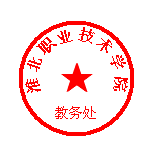 2022年12月11日